ООО «Рузский РО»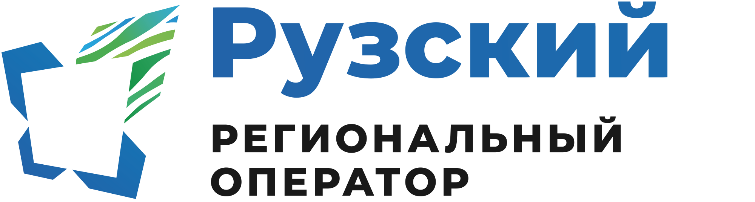 143500, Московская обл., г. Истра, ул. Московская, д. 48, оф. 378-495-568-00-59,info@ruzskyro.ruruzskyro.ruУважаемые жители!На основании Протокола общего собрания собственников МКД, расположенного по адресу: 
143051, Московская обл, г. о. Одинцовский, Малые Вязёмы д, Высокие Жаворонки мкр, дом № 3 уведомляем:ООО «Рузский РО» переходит на прямые договоры с жителями данного многоквартирного дома с 01.11.2023 г.В соответствии с п. 6 ст. 157.2 ЖК РФ заключение договора в письменной форме не требуется.ООО «Рузский региональный оператор»                                    